                     D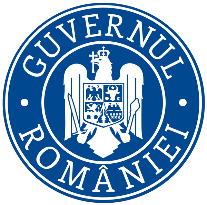                    Ministerul Mediului, Apelor și Pădurilor           Agenţia Naţională pentru Protecţia Mediului	DECIZIE  inițialădin 31 mai 2023Urmare solicitării de emitere a avizului de mediu pentru "Amenajamentul fondului forestier proprietate publică aparţinând Comunei Rebrișoara, judeţul Bistrița-Năsăud, U.P. I Rebrișoara”, amplasat pe raza județului Bistriţa-Năsăud, solicitare înregistrată la Agenţia pentru Protecţia Mediului Bistriţa-Năsăud sub nr. 12155/20.10.2022, cu ultima completare înregistrată cu nr. 7006/25.05.2023, în baza:H.G. nr. 1000/2012 privind reorganizarea şi funcţionarea Agenţiei Naţionale pentru Protecţia Mediului şi a instituţiilor publice aflate în subordinea acesteia;O.U.G. nr. 195/2005 privind protecţia mediului, aprobată cu modificări prin Legea nr. 265/2006, cu modificările şi completările ulterioare;H.G. nr. 1076/2004 privind stabilirea procedurii de realizare a evaluării de mediu pentru planuri şi programe;H.G. nr. 236/2023 pentru aprobarea metodologiei de derulare a procedurii de evaluare de mediu pentru amenajamentele silvice;O.U.G. nr. 57/2007 privind regimul ariilor naturale protejate, conservarea habitatelor naturale, a florei şi faunei sălbatice, aprobată cu modificări prin Legea nr. 49/2011, cu modificările şi completările ulterioare;OUG 49/2016 pentru modificarea Legii nr. 5/2000 privind aprobarea Planului de amenajare a teritoriului naţional - Secţiunea a III-a - zone protejate, aprobată prin Legea 60/2017;Ordinul M.M.P. nr. 19/2010 pentru aprobarea Ghidului metodologic privind evaluarea adecvată a efectelor potențiale ale planurilor sau proiectelor asupra ariilor naturale protejate de interes comunitar, modificat prin Ordinul M.M.A.P. nr. 262/2020 pentru modificarea Ghidului metodologic privind evaluarea adecvată a efectelor potențiale ale planurilor sau proiectelor asupra ariilor naturale protejate de interes comunitarAGENȚIA PENTRU PROTECȚIA MEDIULUI BISTRIȚA-NĂSĂUD,în urma parcurgerii etapei de încadrare, conform prevederilor H.G. nr. 1076/2004, privind stabilirea procedurii de realizare a evaluării de mediu pentru planuri şi programe și a H.G. nr. 236/2023 pentru aprobarea metodologiei de derulare a procedurii de evaluare de mediu pentru amenajamentele silvice, de către Agenția pentru Protecția Mediului Bistrița-Năsăud,  urmare a consultării titularului planului, a autorității de sănătate publică și a autorităților interesate de efectele implementării planului în cadrul ședinței Comitetului Special Constituit din 31.05.2023,  în conformitate cu prevederile art. 5, alin. 3, litera a), a Anexei 1 – Criterii pentru determinarea efectelor semnificative potențiale asupra mediului din H.G. nr. 1076/2004 privind stabilirea procedurii de realizare a evaluării de mediu pentru planuri şi programe și Anexei  nr. 1 - Criterii de evaluare
pentru etapa de încadrare în procedura de evaluare adecvată pentru
amenajamentele silvice menționate la art. 6 alin. (2) din Hotărârea Guvernului nr. 236/2023 pentru aprobarea metodologiei de derulare a procedurii de evaluare de mediu pentru amenajamentele silvice, urmare a informării publicului prin anunţuri repetate şi în lipsa oricărui comentariu din partea publicului, decide:"Amenajamentul fondului forestier proprietate publică aparţinând Comunei Rebrișoara, judeţul Bistrița-Năsăud, U.P. I Rebrișoara "titular: COMUNA REBRIȘOARA prin OCOLUL SILVIC SOMEȘ ȚIBLEȘ, cu sediul în: localitatea Rebrișoara, nr.744, comuna Rebrișoara, jud. Bistrița-Năsăud,nu necesită evaluare de mediu și nu necesită evaluare adecvată urmând a fi supus procedurii de adoptare fără aviz de mediu.Motivele care au stat la baza luării deciziei etapei de încadrare sunt:Prin amenajament nu sunt propuse realizarea de drumuri forestiere noi și nu se stabilește cadrul pentru realizarea proiectelor care sunt prevăzute în anexele nr. 1 și 2 din Directiva EIA, respectiv Legea 292/2018 privind evaluarea impactului asupra proiectelor pubice și private asupra mediului;Planul intră sub incidenţa art. 28 al OUG nr. 57/2007 privind regimul ariilor naturale protejate, conservarea habitatelor naturale, a florei şi faunei sălbatice, cu modificările şi completările ulterioare, aprobată prin Legea nr. 49/2011, cu modificările și completările ulterioare, însă suprafața care se suprapune cu ariile naturale protejate este redusă, respectiv: 115,19 ha (5.133%) cu situl Natura 2000 ROSCI 0193 Peștera Tăușoare și RONPA 0223 Peștera Tăușoare și 0,39 ha (0,017%) cu ROSCI 0125 Munții Rodnei, ROSPA0085 Munții Rodnei, RONPA0005 Parcul Național Munții Rodnei și ROMAB0002 Pietrosul Rodnei.Încadrarea funcțională a fost realizată în conformitate măsurile de conservare ale ariilor naturale protejate și cu prevederile legislative în vigoare, conform Ordinului ministrului apelor şi pădurilor nr. 766/2018, unitățile amenajistice 34 C, 35 A,B,C, 36 A,B, 37 A,B,C, 38 B incluse în situl Natura 2000 ROSCI0193 Peștera Tăușoare și aria naturală protejată de interes național 2.206 Peștera Tăușoare care se suprapune cu aceastea fiind încadrate în grupa funcțională 1, categoria funcțională 1.5C, T I, subunitatea de protecție S.U.P. E – Ocrotire integralăPrin implementarea prezentului amenajament silvic nu se va produce pierderea și/sau  deteriorarea habitate de interes comunitar pentru care au fost declarate ariile naturale protejate, având în vedere că prin amenajamentul silvic nu au fost propuse nici un fel de lucrări pe suprafața ariilor protejate.Amenajamentul silvic nu prevede nici un fel de lucrări în zona de suprapunere cu ariile naturale protejate, prin urmare nu sunt afectate distribuția la nivel de sit, nici adăposturile de naștere și hibernare ale speciile de lilieci de ineteres comunitar pentru care a fost declarat situl Natura 2000 ROSCI0193 Peștera Tăușoare. Pentru unitățile amenajistice din vecinătatea sitului (ua. 33 A,B, 34 A, 38 A, 43 B), care pot fi habitat de hrănire, sunt prevăzute doar lucrări de curățiri, rărituri, completări, lucrări de intensitate redusă care nu vor afecta speciile.Parcelele 150D și 151D se suprapun parțial cu RONPA0005 Parcul Național Munții Rodnei, în zona de conservare durabilă, cu ROMAB0002 Pietrosul Rodnei, ROSCI 0125 Munții Rodnei și ROSPA0085 Munții Rodnei, pe o suprafață de 0,36 ha din totalul de 1,50 ha cât are 150D, respectiv pe 0,03ha din 0,8 ha cât are 151, dar acestea reprezintă 2 drumuri forestiere vechi care nu au categorie și grupă funcțională, iar prin amenajament acestea sunt doar contabilizate ca suprafață și nu au fost propuse pe aceste suprafețe. Prin urmare nu vor fi afectate eventualele habitate sau specii de ineteres comunitar existente în vecinătate acestora. Având în vedere că nu sunt prevăzute lucrări pe raza ariilor protejate implementarea planului nu contravine și nu influențează obiectivele de conservare ale ariilor naturale protejate.În cadrul UP I Rebrișoara nu au fost identificate arborete care îndeplinesc criteriile, menționate în Ordinului M.M.P. nr. 3397 / 2012, pentru a fi declarate păduri virgine și /sau cvasivirgine. În urma analizării documentației și a memoriului întocmit conform Ordinul ministrului mediului şi pădurilor nr. 19/2010, cu modificările ulterioare, reiese că amenajamentul silvic nu va avea un impact negativ semnificativ asupra ecosistemelor forestiere, respectiv asupra speciilor şi habitatelor din ariile naturale protejate cu care se suprapune.Amenajamentul silvic prevede:Prezentare generalăfondul forestier proprietate publică aparţinând Comunei Rebrișoara are o suprafaţă totală de 2244,19 ha, fiind constituită o singură unitate  de producţie (U.P. I Rebrișoara) și este amplasat pe raza județului Bistrița-Năsăud în comunele Rebrișoara, Parva, Telciu, Coșbuc și orașul  Năsăud. o suprafață de 115,19 ha (5.133%) se suprapune cu situl Natura 2000 ROSCI 0193 Peștera Tăușoare și RONPA 0223 Peștera Tăușoare și 0,39 ha (0,017%) cu ROSCI 0125 Munții Rodnei, ROSPA0085 Munții Rodnei, RONPA0005 Parcul Național Munții Rodnei și ROMAB0002 Pietrosul Rodnei. Suprafața amplasată în arii naturale protejate de interes comunitar fiind de 115,58 ha (5,15%) din suprafața întregului amenajament;unitățile amenajistice amplasate în raza ROSCI 0193 Peștera Tăușoare și RONPA 0223 Peștera Tăușoare sunt: ua. 34 C, 35 A,B,C, 36 A,B, 37 A,B,C, 38 B și nu s-au propus lucrărilor silvice acestea fiind încadrate în TI;unitățile amenajistice amplasate în raza Parcul Național Munții Rodnei, ROMAB0002 Rezervația Biosferei Pietrosul Rodnei, ROSCI0125 Munții Rodnei și ROSPA 0085 Munții Rodnei sunt: parțial 150D și 151 – fiind reprezentate de două drumuri forestiere existente, amplasate în zona de conservare durabilă, pentru care nu se propun nici un fel de lucrări;Situația terenurilor destinată gospodăririi pădurilor la amenajarea actuală după natură de folosinţă  este următoarea: păduri și terenuri destinate împăduririi și reîmpăduririi: 2220,58 ha (98,95%); terenuri afectate gospodăririi silvice– 13,36 ha ( 0,60%);terenuri neproductive: 0,7 ha ( 0,03%);ocupații și litigii – 9,55 ha (0. 43%). Toate pădurile proprietate publică a Comunei Rebrișoara, județul Bistrița Năsăud incluse în prezentul amenajament - U.P. I Rebrișoara au fost încadrate în:-  grupa I-a funcţională (722,77 ha – 32,55%) și în -  grupa a II-a funcțională (1497,81 ha – 67,45 %).Fondul forestier se suprapune parțial cu următoarele arii protejate: 1. ROSCI 0125 Munții Rodnei și Aria de Protecție Avifaunistică - ROSPA0085 Munții Rodnei, Parcul Național Munții Rodnei RONPA0005, Rezervația Biosferei Pietrosul Rodnei ROMAB0002 (0,39 ha -0,017%): % ua-ul 150 D și 151 - drumuri forestiere existente, amplasate în zona de conservare durabilă.2. Situl Natura 2000  ROSCI 0193 Peștera Tăușoare și RONPA 0223 Peștera Tăușoare 115,19 ha (5.133%) - ua. 34 C, 35 A,B,C, 36 A,B, 37 A,B,C, 38 B.*Referitor la  ua 150D și 151D acestea se suprapun doar parțial cu ariile protejate, pe o suprafață de 0,36 ha din totalul de 1,50 ha cât are 150D, respectiv pe 0,03ha din 0,8 ha cât are 151.Perioada de valabilitate a amenajamentului este de 10 ani (01.01.2022-31.12.2031), însă conform  O.U.G. nr. 177/2022 pentru modificarea și completarea Legii nr. 46/2008 - Codul silvic, precum și privind stabilirea unor măsuri în domeniul silviculturii, acesta intră în vigoare la data aprobării acestuia prin ordin al conducătorului autorității publice centrale care răspunde de silvicultură.Repartiţia pe grupe, subgrupe şi categorii funcţionale:					Repartiţia pe tipuri de categorii funcţionale şi ţeluri de gospodărireÎncadrarea fondului forestier după tipul de stațiune și tipul de pădure este următoarea:În raport cu obiectivele urmărite și funcțiile de producție și de protecție stabilite au fost constituite următoarele subunități de producție sau protecție:Bazele de amenajareS-au adoptat următoarele baze de amenajare:Regimul: codru regulat și crâng pentru arboretele de salcâm ;Compoziția țel:  corespunzătoare tipului natural fundamental de pădure pentru arboretele exploatabile și compoziția țel la exploatabilitate pentru celelalte arborete.Exploatabilitatea: 108 ani, de protecție pentru arboretele din grupa I funcțională,  pentru care se reglementează procesul de producție și tehnică pentru arboretele încadrate în grupa a II a funcțională. Tratamente –tăieri progresive și tăieri succesiveCiclul: 110 ani- compoziţia: 57FA 31MO 3BR 2PAM 1LA 1SC 1GO 1DR 2DT 1DM		- consistenţa: 0,72		- clasele de vârstă:Proiectele/lucrările/acţiunile care se propun a fi realizate în cadrul amenajamentului silvic:	- proiecte: nu este cazul;	- lucrări:		- asigurarea regenerării naturale: 300,91 ha (din amenajamentul anterior);			- împăduriri: 137,81 ha (din amenajamentul anterior);			- îngrijirea culturilor tinere: 554,04 ha (din amenajamentul anterior);			- curăţiri: 179,23 ha, cu un volum de extras de 1247 m3;			- rărituri: 765,94 ha, cu un volum de extras de 22970 m3;			- tăieri de regenerare: 278,77 ha, 39340 m3, din care:		- tăieri succesive: - 130,87 ha, 15493 m3;		- tăieri progresive: - 130,73 ha, 22226 m3;		- tăieri rase: - 10,32 ha, 578 m3;		- tăieri în crâng: - 6,85 ha, 1043 m3.		- tăieri de igienă: 407,26 ha, cu un volum de extras de 3360 m3;		- tăieri de conservare: 367,28 ha, 14566 m3.	Prin amenajamentul UP I Rebrișoara nu sunt prevăzute lucrări ce intră sub incidența legii 292/2018 privind evaluarea impactului anumitor proiecte publice și private asupra mediului, Anexa nr. 1 sau Anexa nr. 2. Nu sunt propuse drumuri forestiere sau construcții noi.Reglementarea procesului de producțieÎn procesul de normalizare a fondului de producţie al unei pădurii (fond de producţie real), planificarea recoltelor de lemn (posibilitatea) constituie modalitatea de conducere a acestui proces.Prin amenajamentul U.P. I Rebrișoara s-au propus următorii indicatori de recoltare a masei lemnoase:Posibilitatea pe tratamente, suprafeţe: În arboretele din ua. 34 C, 35 A,B,C, 36 A,B, 37 A,B,C, 38 B incluse în Rezervația Naturală Peștera Tăușoare (RONPA 0223) și în situl Natura 2000 ROSCI 0193 Peștera Tăușoare, arborete încadrate în categoria funcțională 1.5C, subunitatea de protecție SUP E ocrotire integrală, nu au fost propuse nici un fel de lucrări.Posibilitatea de produse secundare, tăieri de igienă	Produsele secundare sunt cele ce rezultă în urma efectuării lucrărilor de îngrijire şi conducere a arboretelor.S-au prevăzut a se executa în deceniul care urmează următoarele lucrări de îngrijire a arboretelor:Suprafeţele de parcurs cu lucrări de îngrijire a arboretelor sunt obligatorii, în timp ce volumele sunt orientative, depinzând de starea fiecărui arboret şi de modul în care acesta evoluează. Pot  fi parcurse cu lucrări de îngrijire şi alte arborete decât cele prevăzute în actualul plan dacă ajung să îndeplinească condiţiile necesare aplicării acestor lucrări.În conformitate cu prevederile Codului silvic – Legea 46/2008 - este interzisă depăşirea posibilităţii anuale.Lucrări speciale de conservareMăsuri de gospodărire a arboretelor din tipul I de categorie funcţională	În fondul forestier al U.P. I Rebrișoara, jud. Bistrița-Năsăud sunt arborete încadrate în tipul I de categorie funcţională, cu o suprafață de 115,19 ha, categoria 1.5C. În aceste arborete este interzisă orice intervenție silvică, arboretele fiind supuse regimului de ocrotire integrală.Măsuri de gospodărire a arboretelor din tipul II de categorie funcţională		Suprafaţa totală a arboretelor încadrate în tipul II de categorii funcţionale este de 631,09 ha, fiind incluse în S.U.P.,,M’’.	Arboretele încadrate în tipul II aparţin categoriilor funcţionale 1.2A, 1.2B și 1.2C.	Ţinând cont de rolul polifuncţional al acestor arborete şi de faptul că sunt supuse regimului de conservare deosebită, măsurile de gospodărire prevăzute prezintă două etape distincte :	- măsuri de gospodărire de ordin general, care urmăresc conservarea pădurilor, adică menţinerea lor într-o stare fitosanitară bună, prin executarea lucrărilor de îngrijire şi igienă;	- măsuri de gospodărire specifice funcţiilor atribuite şi speciilor componente, urmărindu-se realizarea cu precădere a funcţiilor prioritare care garantează şi realizarea celorlalte funcţii.	În vederea realizării funcţiilor prioritare, arboretelor li s-au atribuit măsuri diferenţiate de gospodărire care urmăresc optimizarea structurii sub aspectul compoziţiei, distribuţiei pe verticală şi desimii arborilor la hectar.Pentru arboretele din tipul II de categorie funcțională au fost propuse curățiri, rărituri și tăieri de igienă, care au fost tratate în cadrul lucrărilor de îngrijire și conducere a arboretelor. Au fost propuse lucrări speciale de conservare pe o suprafață de 36,73 ha/an, cu un volum propus de extras de 1457 mc/an.	Pe lângă aceste lucrări, în scopul păstrării şi asigurării continuităţii şi îmbunătăţirii funcţiilor de protecţie a acestor arborete, se impun luate şi următoarele măsuri:	- combaterea bolilor şi dăunătorilor;	- interzicerea păşunatului pe toată perioada anului.	Masa lemnoasă ce se va recolta nu constituie o recoltă normală (ca la arboretele în producţie), ci un rezultat al acţiunilor preconizate pentru întărirea funcţiilor de protecţie şi reconstrucţie ecologică.Prin amenajament nu sunt propuse realizarea de drumuri forestiere noi și nu se stabilește cadrul pentru realizarea proiectelor care sunt prevăzute în anexele nr. 1 și 2 din Directiva EIA, respectiv Legea 292/2018 privind evaluarea impactului asupra proiectelor publice și private asupra mediului.Accesul la fondul forestier se realizează pe drumurile forestiere existente și pe drumurile publice.  1.Caracteristicile planurilor şi programelor cu privire, în special, la: a) gradul în care planul sau programul creează un cadru pentru proiecte şi alte activităţi viitoare fie în ceea ce priveşte amplasamentul, natura, mărimea şi condiţiile de funcţionare, fie în privinţa alocării resurselor; Amenajamentul silvic al fondului forestier proprietatea Comunei Rebrișoara nu prevede:realizarea de construcţii (inclusiv drumuri forestiere);realizarea de lucrări care să devieze cursuri de apă, poluare fonică pe perioadă lungă şi continuu sau prin care să se exploateze zăcăminte naturale de suprafaţă sau subterane (inclusiv ape);împăduriri pentru terenuri pe care nu a existat anterior vegetaţie forestieră;realizarea de defrişări în vederea schimbării categoriei de folosinţă a terenului;crearea de bariere care să ducă la izolarea reproductivă a vreunei specii de interes comunitar;utilizarea, stocarea, transportul sau prelucrarea de substanţe, materiale, deşeuri solide care ar putea afecta speciile sau habitatele  din aceste suprafeţe; nu sunt prevăzute lucrări de demolare;nu sunt prevăzute racordări la rețele de apă, curent, gaz, canalizare.b) gradul în care planul sau programul influenţează alte planuri şi programe, inclusiv pe cele în care se integrează sau care derivă din ele;- în zonă sunt propuse alte planuri sau programe de administrare a pădurii și a ariilor naturale protejate; - obiectivele asumate de amenajamentul UP I Rebrișoara susţin integritatea ariilor naturale protejate de interes comunitar din zonă şi conservarea pe termen lung a habitatelor forestiere. Prin corelarea obiectivelor amenajamentului silvic UP I Rebrișoara cu cele ale ariilor naturale protejate suprapuse reiese faptul că acestea coincid.c) relevanţa planului sau programului în/pentru integrarea consideraţiilor de mediu, mai ales din perspectiva promovării dezvoltării durabile;- amenajamentul propus nu va afecta conservarea, protecția și îmbunătățirea calității mediului, inclusiv conservarea habitatelor naturale și a speciilor; - încadrarea funcțională a fost realizată în conformitate măsurile de conservare din planul de management și cu prevederile legislative în vigoare, pentru toate ua-urile de pe suprafața ariilor naturale protejate d) problemele de mediu relevante pentru plan sau program; - fondul forestier din U.P. I Rebrișoara administrat de O.S.  Someș Țibleș se  suprapune aproximativ 5,133 % cu arii naturale protejate de interes național și comunitar;e) relevanţa planului sau programului pentru implementarea legislaţiei naţionale şi comunitare de mediu (de exemplu, planurile şi programele legate de gospodărirea deşeurilor sau de gospodărirea apelor). - nu este cazul;2.Caracteristicile efectelor şi ale zonei posibil a fi afectate cu privire, în special, la: a) probabilitatea, durata, frecvenţa şi reversibilitatea efectelor; Amenajamentul silvic propune lucrări silvice pentru următorii 10 ani, care au ca scop:     - gestionarea durabilă a pădurii,     - creșterea capacității de protecție a pădurii, inclusiv ameliorarea rapidă a deficiențelor constatate la întocmirea amenajamentului silvic analizat,- conservarea biodiversitățiiPrin măsurile propuse nu apar efecte negative remanente asupra mediului și se garantează realizarea unei gospodăriri durabile, conservativă a pădurilor. Implementarea amenajamentului silvic nu va conduce la alterarea stării de conservare a speciilor și habitatelor naturale.b) natura cumulativă a efectelor; - planul nu va genera efecte cumulative;c)natura transfrontieră a efectelor; - nu este cazul;d) riscul pentru sănătatea umană sau pentru mediu (de exemplu, datorită accidentelor);- planul nu constituie un risc pentru sănătate; e) mărimea şi spaţialitatea efectelor (zona geografică şi mărimea populaţiei potenţial afectate);- lucrările silvice sunt propuse pe suprafețe limitate de teren, eșalonate pe 10 ani, în cadrul amplasamentului de  1771,8 ha; f) valoarea şi vulnerabilitatea arealului posibil a fi afectat, date de: 	(i) caracteristicile naturale speciale sau patrimoniul cultural;- 115,58 ha (5,15%) din suprafața amenajametului din U.P. I Rebrișoara este amplasat în arii naturale protejate, respectiv  115,19 ha (5.133%) cu situl Natura 2000 ROSCI 0193 Peștera Tăușoare și RONPA 0223 Peștera Tăușoare și 0,39 ha (0,017%) cu ROSCI 0125 Munții Rodnei, ROSPA0085 Munții Rodnei, RONPA0005 Parcul Național Munții Rodnei și ROMAB0002 Pietrosul Rodnei;	(ii) depăşirea standardelor sau a valorilor limită de calitate a mediului;- nu este cazul. 	(iii) folosirea terenului în mod intensiv; - nu este cazul. g) efectele asupra zonelor sau peisajelor care au un statut de protejare recunoscut pe plan naţional, comunitar sau internaţional.Aproximativ 115,58 ha – 5,15 % din amenajament U.P. I Rebrișoara se suprapune cu arii naturale protejate, 115,19 ha (5.133%) cu situl Natura 2000 ROSCI 0193 Peștera Tăușoare și RONPA 0223 Peștera Tăușoare și 0,39 ha (0,017%) cu ROSCI 0125 Munții Rodnei, ROSPA0085 Munții Rodnei, RONPA0005 Parcul Național Munții Rodnei și ROMAB0002 Pietrosul Rodnei, însă prin faptul că nu sunt propuse lucrări silvice pe aceste suprafețe, nu se preconizează efecte asupra ariilor protejate.În cadrul UP I Rebrișoara nu au fost identificate arborete care îndeplinesc criteriile, menționate în Ordinului M.M.P. nr. 3397 / 2012, pentru a fi declarate păduri virgine și /sau cvasivirgine.Prevederi de ordin general care trebuie respectate în cazul manifestării unor factori destabilizatori, biotici şi/sau abiotici, pe perioada de implementare a amenajamentului silvicPe parcursul aplicării prevederilor amenajamentului arboretele pot fi afectate, în diferite grade de intensitate, de factori destabilizatori biotici şi/sau abiotici: incendii, doborâturi de vânt, rupturi de zăpadă, inundaţii, secetă, atacuri de dăunători, uscare anormală etc.  Măsuri împotriva doborâturilor și rupturilor produse de vânt și zăpadăInventarierea și punerea în valoare a masei lemnoase afectate de calamitate. Organizarea exploatării cât mai urgente a materialului lemnos pentru evitarea degradării acestuia și menținerea stării fitosanitare a arboretelor limitrofe; Pentru arboretele din ua 34 C, 35 A,B,C, 36 A,B, 37 A,B,C, 38 B, incluse în ROSCI0193 Peștera Tăușoare și în aria naturală protejată de interes național 2.206 Peștera Tăușoare și încadrate în SUP E protecție integrală, nu se propun nici un fel de lucrări silvice.Măsuri împotriva bolilor și a altor dăunătoriÎn cazul atacului unor dăunători biotici, aplicarea unor lucrări de combatere a acestora în funcție de dăunător (amplasarea de curse feromonale, arbori cursă, tratamente chimice, etc.);Dacă în urma calamității rezultă goluri, se planifică lucrări de regenerare cu stabilirea formulei de împădurire, cu specii caracteristice tipului natural de pădure.În concluzie, având în vedere:Amenajamentul U.P. I Rebrișoara se suprapune parțial cu ariile naturale protejate Situl Natura 2000 ROSCI0125 Munții Rodnei, ROSPA0085 Munții Rodnei și Parcul Național Munții Rodnei și zona studiată în cadrul amenajamentului menţionat intră sub incidenţa art. 28 din Legea nr. 49 / 2011 pentru modificarea O.U.G. nr. 57/2007 privind regimul ariilor naturale protejate, conservarea habitatelor naturale, a florei şi faunei sălbatice;Amenajamentul silvic nu prevede nici un fel de lucrări pe suprafețele care sunt amplasate în arii naturale protejate;În urma analizării documentației și a memoriului întocmit conform Ordinul ministrului mediului şi pădurilor nr. 19/2010, cu modificările ulterioare, s-a decis că planul nu necesită realizarea evaluării adecvate și a evaluării de mediu;Prin adresa ANANP NR 863/12.05.2023 se consideră că nu este necesară o evaluare adecvată a efectelor potențiale asupra ariei naturale protejate rosci0193 Peștera Tăușoare și RONPA0223 Peștera Tăușoare; Adresa APNMR nr. 1565MP/31.05.2023 privind "Amenajamentul fondului forestier proprietate publică aparţinând Comunei Rebrișoara, judeţul Bistrița-Năsăud, U.P. I Rebrișoara”;în conformitate cu H.G. nr. 1076/2004, art. 11 şi luând în considerare prevederile Anexei 1 la HG 236/2023 pentru aprobarea metodologiei de derulare a procedurii de evaluare de mediu pentru amenajamentele silvice planul  nu necesită evaluare de mediu şi nu necesită evaluare adecvată.Monitorizare factorilor de mediu și biodiversitatea pe raza ariei naturale protejate ROSCI0193 Peștera Tăușoare se va realiza de către titular și va fi transmisă la APM Bistrița-Năsăud și ANANP după cum urmează:Obligațiile titularului: Titularul are obligaţia de a supune procedurii de adoptare planul şi orice modificare a acesteia, numai în forma avizată de autoritatea competentă de protecţia mediului;Respectarea prevederilor amenajamentului silvic, care are ca obiectiv principal garantarea realizării unei gospodăriri durabile a pădurilor;Respectarea măsurilor din Planurile de management și a legislației în vigoare;Respectarea Avizului ANANP emis cu  condiţii:Respectarea Avizului APNMR:Nu se vor executa nici un fel de lucrări pe suprafața ROSCI0193 Peștera Tăușoare și RONPA0223 Peștera Tăușoare;Se vor respecta măsurile de reducere a impactului pentru speciile de lilieci de interes comunitar pentru care a fost declarant situl Natura 2000 ROSCI0193 Peștera Tăușoare asumate  prin memoriu, respectiv:menținerea unui număr de arbori scorburoși care să ofere adăpost liliecilor, de regulă 3-4/ha,  în arboretele din vecinătatea ROSCI0193 (ua.  33 A,B, 34 A, 38 A, 43 B).promovarea regenerării naturale și a tipului natural fundamental de pădure, în arboretele din vecinătatea ROSCI0193 (ua.  33 A,B, 34 A, 38 A, 43 B).Pe suprafețele celor două drumuri forestiere existente (ua 150D și 151D) care se suprapun parțial cu zona de conservare durabilă a RONPA0005 Parcul Național Munții nu se vor realiza lucrări de modernizare și/sau extindere, pentru acestea  fiind permise doar ”întreținerea sau refacerea lor, în caz de distrugere, fără posibilitatea extinderii acestora, cu avizul administrației ariei naturale protejate, în baza hotărârii consiliului științific”, conform OUG 57/2007, art.29 alin 4.Se interzice afectarea vecinătăților;Respectarea legislației din domeniul gestionării deșeurilor;Se va notifica APM Bistrița-Năsăud în situația în care intervin modificări de fond ale datelor care au stat la baza emiterii prezentei decizii.Răspunderea pentru corectitudinea informațiilor puse la dispoziție autorității competente pentru protecția mediului și a publicului revine în totalitate titularului planului.Informarea şi participarea publicului la procedura de evaluare de mediu/procedura de evaluare adecvată: A.P.M. Bistriţa-Năsăud a asigurat accesul liber al publicului la informații prin: Anunțuri publicate de titular în ziarul Răsunetul de Bistrița-Năsăud în data de 13.10.2022 și 18.10.2022 privind depunerea notificării în vederea obținerii avizului de mediu și pe site-ul A.P.M. Bistrița-Năsăud în data de 20.10.2022;Documentația depusă și completările ulterioare au fost accesibile spre consultare de către public pe toată durata derulării procedurii de reglementare la sediul A.P.M. Bistriţa-Năsăud și la sediul OCOLUL SILVIC SOMEȘ ȚIBLEȘ.Nu au existat comentarii/contestații din partea publicului interesat/potențial afectat până la această etapă a procedurii de emitere a actului de reglementare.Prezenta decizie este valabilă pe toată durata implementării planului, dacǎ nu intervin modificǎri ale acestuia. Prezenta decizie poate fi contestată în conformitate cu prevederile Legii contenciosului administrativ nr. 554/2004, cu modificările şi completările ulterioare.Planul nu necesită evaluare de mediu, nu necesită evaluare adecvată și se  adopta fără aviz de mediu.DIRECTOR EXECUTIV,biolog-chimist Sever Ioan ROMAN                  ŞEF SERVICIU 		                                 ŞEF SERVICIU AVIZE, ACORDURI, AUTORIZAŢII       CALITATEA FACTORILOR DE MEDIU              ing. Marinela Suciu  					  ing. Anca Zaharie         ÎNTOCMIT, 						     ÎNTOCMIT, ecolog Alina Șteopan                                             biolog Crina NăstaseAGENŢIA PENTRU PROTECŢIA MEDIULUI BISTRITA-NASAUDAdresa: strada Parcului, nr.20, Bistrita,  Cod 420035, Jud. Bistrita-NasaudE-mail: office@apmbn.anpm.ro ; Tel. 0263 224 064; Fax . 0263 223 709AGENŢIA PENTRU PROTECŢIA MEDIULUI BISTRITA-NASAUDNr.crt.JudeţulUnitatea teritorial -administrativăParcele aferenteSuprafaţaSuprafaţaNr.crt.JudeţulUnitatea teritorial -administrativăParcele aferenteha%1Bistriţa - NăsăudComuna Rebrișoara1-17, 19-46, 48-57, 59-88, 90-104, 115-1512219,2498.892Bistriţa - NăsăudComuna Parva%75 B2,500.113Bistriţa - NăsăudComuna Telciu892,100.094Bistriţa - NăsăudComuna Coșbuc18, 589,820.445Bistriţa - NăsăudOrașul Năsăud47, 10510,530.47TOTALTOTAL--2244,19100Nr. crt.UPUASUPSupraF.-ha-Cat. Funcț.Tip FuncționalLucrarea propusăDenumire arie natural protejată /cod1I Rebrișoara 202234 CE4,521-5C5QI-Rezervația Naturală Peștera Tăușoare (RONPA 0223)ROSCI 0193 Peștera Tăușoare2I Rebrișoara 202235 AE13,731-5C5QI-Rezervația Naturală Peștera Tăușoare (RONPA 0223)ROSCI 0193 Peștera Tăușoare3I Rebrișoara 202235 BE21-5C2C5QI-Rezervația Naturală Peștera Tăușoare (RONPA 0223)ROSCI 0193 Peștera Tăușoare4I Rebrișoara 202235 CE6,961-5C5QI-Rezervația Naturală Peștera Tăușoare (RONPA 0223)ROSCI 0193 Peștera Tăușoare5I Rebrișoara 202236 AE37,171-5C5QI-Rezervația Naturală Peștera Tăușoare (RONPA 0223)ROSCI 0193 Peștera Tăușoare6I Rebrișoara 202236 BE3,381-5C2A5QI-Rezervația Naturală Peștera Tăușoare (RONPA 0223)ROSCI 0193 Peștera Tăușoare7I Rebrișoara 202237 AE5,261-5C5QI-Rezervația Naturală Peștera Tăușoare (RONPA 0223)ROSCI 0193 Peștera Tăușoare8I Rebrișoara 202237 BE1,341-5C5QI-Rezervația Naturală Peștera Tăușoare (RONPA 0223)ROSCI 0193 Peștera Tăușoare9I Rebrișoara 202237 CE21,841-5C2A5QI-Rezervația Naturală Peștera Tăușoare (RONPA 0223)ROSCI 0193 Peștera Tăușoare10I Rebrișoara 202238 BE18,991-5C5QI-Rezervația Naturală Peștera Tăușoare (RONPA 0223)ROSCI 0193 Peștera Tăușoare11I Rebrișoara 2022*150D-1,50---RONPA0005 Parcul Național Munții Rodnei, ROMAB0002 Pietrosul Rodnei, ROSCI 0125 Munții Rodnei și ROSPA0085 Munții Rodnei12I Rebrișoara 2022*151D-0,80---RONPA0005 Parcul Național Munții Rodnei, ROMAB0002 Pietrosul Rodnei, ROSCI 0125 Munții Rodnei și ROSPA0085 Munții RodneiCodCategoria funcţională prioritarăSuprafaţa (ha)1.2AArboretele situate pe stâncării, pe grohotișuri și pe terenuri cu eroziune în adâncime și pe terenuri cu înclinarea mai mare de 30 grade pe substrate de fliș (facies marnos, marno-argilos și argilos), nisipuri, pietrișuri și loess, precum și cele situate pe terenuri cu înclinare mai mare de 35 grade, pe alte substrate litologice (T II)601,651.2BArboretele constituite din subparcele intregi, limitrofe drumurilor publice de interes deosebit și căilor ferate normale, din zonele cu relief accidentat situate pe terenuri cu înclinare mai mare de 25 grade și cu pericol de alunecare (T II)3,591.2CArboretele/Benzile de pădure din jurul golurilor alpine (T II)25,851.5CArboretele cuprinse în rezervații naturale, cu regim strict de protecție (TI)115,192.1CArboretele destinate să producă, în principal, lemn pentru cherestea (T VI)1447,422.1DArboretele destinate să producă, în principal, arbori mijlocii și subțiri pentru celuloză, construcții rurale și alte produse din lemn (T VI) 26,88Total păduri + clasa de regenerare Total păduri + clasa de regenerare 2220,58Tipul de categorie funcţionalăCategorii funcţionaleŢeluri de gospodărireSuprafaţaSuprafaţaTipul de categorie funcţionalăCategorii funcţionaleŢeluri de gospodărireha%T. I – Păduri cu funcții speciale pentru ocrotirea naturii, în care este interzisă exploatarea de arbori fără aprobarea organului competent prevăzut în „Legea privind protecția mediului înconjurător”1.5COcrotire integrală115,195Total T.ITotal T.ITotal T.I115,195T.II - Păduri cu funcţii speciale de protecţie situate în staţiuni cu condiţii grele sub raport ecologic, precum şi arboretele în care nu este posibilă sau admisă recoltarea de masă lemnoasă impunându-se numai lucrări speciale de conservare1.2A, 1.2B,1.2CProtecţia solului631,0928Total T.IITotal T.IITotal T.II631,0928T VI – Păduri cu funcții de producție și protecție în care se poate aplica , în mod diferențiat, întreaga gamă a tratamentelor prevăzute în prezentele norme în funcție de condițiile ecologice, social-economice și tehnico-organizatorice2.1C, 2.1DProducție și protecție1474,3066Total T.VITotal T.VITotal T.VI1474,3066TOTALTOTALTOTAL2220,58100Nr. crt.Tip  de staţiune(cod)T i p u l    d e    p ă d u r eT i p u l    d e    p ă d u r eT i p u l    d e    p ă d u r eTotalTotalTotalNr. crt.Tip  de staţiune(cod)CodD e n u m i r eD e n u m i r e[ha][%][%]12.3.1.1.1153Molidis cu Vaccinium myrtilus (i)Molidis cu Vaccinium myrtilus (i)9,960022.3.2.11142Molidis de altitudine mare cu Luzula sylvatica (i)Molidis de altitudine mare cu Luzula sylvatica (i)48,852232.3.2.21141Molidiş cu Luzula sylvatica (m)Molidiş cu Luzula sylvatica (m)321,64141442.3.3.2.1114Molidis cu Oxalis acetosela pe soluri schelete (m)Molidis cu Oxalis acetosela pe soluri schelete (m)108,005553.3.3.2.1341Amestec de răşinoase şi fag pe sol scheletic (m)Amestec de răşinoase şi fag pe sol scheletic (m)533,80242453.3.3.2.1413Molideto-faget de productivitate mijlocie (m)Molideto-faget de productivitate mijlocie (m)127,466664.3.3.24141Faget cu Festuca  altissima (m)Faget cu Festuca  altissima (m)6,620074.4.1.04115Faget de limita cu flora de mull (i)Faget de limita cu flora de mull (i)1,680084.4.2.04114Faget  montan pe soluri schelete cu flora de mull (m)Faget  montan pe soluri schelete cu flora de mull (m)332,26151595.1.3.25131Gorunet de coasta cu Graminee si Luzula luzuloides (m)Gorunet de coasta cu Graminee si Luzula luzuloides (m)31,9411105.2.3.24231Faget de dealuri  cu Rubus hirtus (m)Faget de dealuri  cu Rubus hirtus (m)216,091010115.2.4.14213Făget de deal pe soluri superficiale cu substrat calcaros (i)Făget de deal pe soluri superficiale cu substrat calcaros (i)17,0311115.2.4.14241Faget de dealuri  cu flora acidofila (i)Faget de dealuri  cu flora acidofila (i)47,0022115.2.4.15241Goruneto-faget cu Luzula luzuloides (i)Goruneto-faget cu Luzula luzuloides (i)6,4400125.2.4.24212Faget de deal   pe soluri scheletice cu flora de mull (m)Faget de deal   pe soluri scheletice cu flora de mull (m)366,541717135.2.4.34211Faget de deal  cu flora de mull (s)Faget de deal  cu flora de mull (s)45,2722T O T A L     U. B.T O T A L     U. B.T O T A L     U. B.T O T A L     U. B.[ha]2220,582220,58100100T O T A L     U. B.T O T A L     U. B.T O T A L     U. B.T O T A L     U. B.[%]100100Subunităţi de producţie sau protecţieSubunităţi de producţie sau protecţieSuprafaţa haACodru regulat1472,76EOcrotire integrală115,19MConservare deosebită631,09Total U.P. 2219,04Clasa de vârstã (ani)I(1-20)I(1-20)II(21-40)II(21-40)III(41-60)III(41-60)IV(61-80)IV(61-80)V(81-100)V(81-100)VI(101-120)VI(101-120)VII (>121)VII (>121)TotalTotal2022286,5513258,2512584,8926298,3513176,198219,1410395,67182219,04100TratamentulSuprafaţa de parcurs [ha]Suprafaţa de parcurs [ha]Volum de extras [m3 ]Volum de extras [m3 ]TratamentulTotalAnualTotalAnualTăieri succesive130,8713,09154931549Tăieri progresive130,7313,07222262223Tăieri rase10,321,0357858Tăieri în crâng6,850,681043104Total278,7727,87393403934SpecificăriTipul funcţionalSuprafaţa [ha]Suprafaţa [ha]Volum [m³]Volum [m³]Volum [m³]SpecificăriTipul funcţionalTotalăAnualăTotalAnualDegajăriII8,940,89DegajăriIII-VI92,069,21DegajăriTotal10110,1CurăţiriII4,130,41242CurăţiriIII-VI175,117,511223123CurăţiriTotal179,2317,921247125RărituriII200,4220,046370637RărituriIII-VI565,5256,55166001660RărituriTotal765,9476,59229702297Produse secundareII213,4921,346394639Produse secundareIII-VI832,6883,27178231783Produse secundareTotal1046,17104,61242172422Tăieri de igienăII47,647,638438Tăieri de igienăIII-VI359,66359,662976298Tăieri de igienăTotal407,26407,263360336TOTALII261,0968,946778677TOTALIII-VI1192,34442,93207992081TOTALTotal1453,43511,87275772758ObiectiveIndicatori de monitorizareFrecvență monitorizareMonitorizarea stării de sănătate a arboretelorEvaluarea suprafețelor forestiere infestate cu dăunători (ha)anualMonitorizarea calamităților care afectează fondul forestierSuprafețe afectate de calamități naturale (ha)anualMonitorizarea impactului presiunii antropice asupra arboretelorEvaluarea volumului de masă lemnoasă tăiată ilegal (mc/ha)AnualMonitorizarea pășunatului în pădureIdentificarea unor modificări ale vegetației ierboase și arbustive determinate de pășunatul ilegal (ha)AnualMonitorizarea braconajuluiIdentificarea unor posibile activități de braconaj (Nr. de acțiuni de braconaj)AnualMonitorizarea poluării potențiale Identificarea și eliminarea/diminuarea surselor de poluare dacă există (Nr. de poluări identificate)AnualMonitorizarea stării de conservare favorabilă a habitatelor de interes comunitar1. Suprafața habitatului 2. Abundența speciilor invazive, ruderale, nitrofile 3. Volum lemn mort pe sol sau pe picior 4. Insule de îmbătrânire/arbori de biodiversitate6. Vârsta arboretului 7. Modul de regenerare al arboretului anualOperator de date cu caracter personal, conform Regulamentului (UE) 2016/679